ПЕРМСКИЙ ИНСТИТУТ (филиал)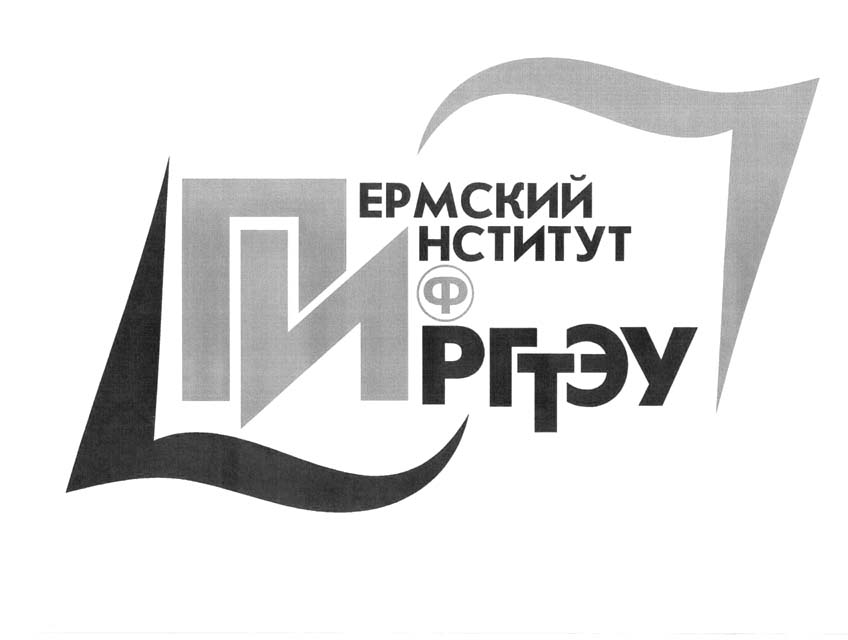 Федерального государственного бюджетного образовательного учреждениявысшего профессионального образования«Российский государственный торгово-экономический университет»10 -24 января 2013г.Приглашает на вечернюю программу повышения квалификации«Налогообложение коммерческого предприятия»Аудитория: бухгалтеры коммерческих предприятий, индивидуальные предприниматели малого и среднего бизнеса.Цель: Изучение налогового законодательства, системы налогообложения  и видов налогов в РФОбучение по программе включает изучение основных принципов, структуры и функций бухгалтерских служб  предприятий. Слушатели ознакомятся с налоговой системой РФ, видами налогов и систем налогообложения, организацией налогового учета. В ходе обучения слушатели приобретут навыки организации и постановки налогового учета, составления  налоговой отчетности, работы в программе «1С:Бухгалтерия-8».Основные темы курса:Система налогов и сборов в Российской Федерации.СПС «КонсультантПлюс»,СПС «Гарант» (обучение работы в СПС). Налоговый контроль. Ответственность за налоговые правонарушения. Административная и уголовная ответственность. Штрафы. Пени.Налог на доходы физических лиц.(НДФЛ) Порядок исчисления и  уплаты. Изменения в текущем году. Применение всех видов налоговых вычетов. Применение разных налоговых ставок. Отчетность по налогу на доходы физических лиц. Организация налогового учета. Регистры налогового учета.Индивидуальные предприниматели: доходы и вычеты по главе 23 НК РФ. Распределение затрат по видам деятельности. Книга учета доходов и расходов. Отчетность. Налог на добавленную стоимость. Понятие.  Правила  расчет налога,  порядок уплаты. Книга покупок, книга продаж, счета-фактуры.Освобождение от НДС (Ст.145 НК РФ). Операции , не подлежащие налогообложению НДС (СТ.149 НК РФ). Организация раздельного учета по НДС  при наличии деятельности облагаемой и необлагаемой НДС.Налоговый учет по НДС. Порядок заполнения деклараций, счетов-фактур, книги продаж, книги покупок.Особенности исчисления НДС при осуществлении импортных и экспортных операций.Акцизы. Подакцизные товары. Операции, не подлежащие налогообложению. Налоговый учет. Регистры налогового учета. Налоговая отчетность.Налог на прибыль. Порядок определения и признания доходов и расходов.Начисление амортизации в налоговом учете.Особенности налогообложения организаций финансового сектора экономики (банки, страховые компании, участники рынка ценных бумаг, паевые и инвестиционные фонды).Налоговые регистры. Налоговые ставки. Налоговая отчетность. Уплата авансовых платежей по налогу на прибыль.Водный налог. Налог на добычу полезных ископаемых. (Налоговая база, объект налогообложения, налоговые ставки, порядок исчисления. Налоговая декларация).Специальные налоговые режимы. Упрощенная система налогообложения. Книга доходов и расходов. Налоговая декларация. Патентная система налогообложения.Система налогообложения в виде единого налога на вмененный доход.Система налогообложения для сельскохозяйственных товаропроизводителей.Совмещение традиционной системы налогообложения с ЕНВД. Организация раздельного учета доходов и расходов.  Ведение раздельного учета по НДС. Совмещение упрощенной системы с ЕНВД.Налог на имущество предприятий. Транспортный налог. Земельный налог. Учетная политика в целях налогообложения.Автоматизация бухгалтерского и налогового учета. Ознакомление с бухгалтерскими программами фирмы 1:С.8 версия, УСНО, совмещение различных систем налогообложения.Электронная отчетность. «СБиС++Электронная отчетность-формирование, проверка и отправка через Интернет налоговой отчетности, отчетности в ПФР, ФСС, Росстат.Особенности программы: При проведении занятий по программе используются активные методы обучения с использованием раздаточного материала, в ходе занятий решается сквозная задача. Используются технические средства обучения, программное обеспечение  «1С: Бухгалтерия», СПС «КонсультантПлюс», «Гарант».Занятия проводит: Звягина Ольга Владимировна, проректор и зав. кафедрой бухгалтерского учета института экономики и финансов   г. Пермь. Ст. преподаватель каф. Экономического анализа и статистики Пермского института (филиала) РГТЭУ.Время обучения: понедельник, среда, четверг с 18.00 – 21.00Место проведения: г. Пермь, бульвар Гагарина,59; ауд. 220.Документ об образовании: удостоверение о повышении квалификации. Стоимость обучения: 3 800 рублей. За подробной информацией обращаться по адресу: 
г. Пермь, бульвар Гагарина – 59,  каб. 103.       Контактные тел./факс  282-01-10e-mail: odo@rsute.perm.ru  , www.rsute.perm.ru.